  Просјечна нето плата у марту 837 КМНајвиша просјечна нето плата у подручју Финансијске дјелатности и дјелатности осигурања 1 248 КМ, а најнижа у подручју Административне и помоћне услужне дјелатности 505 КМПросјечна мјесечна нето плата запослених у Републици Српској, исплаћена у марту 2016. године износила је 837 КМ, а просјечна мјесечна бруто плата 1 346 КМ. У односу на март 2015. године, просјечна нето плата исплаћена у марту 2016. реално је већа за 2,6%, док је у односу на фебруар 2016. године реално мања за 0,1%.До смањења просјечне нето плате у марту 2016. у односу на фебруар 2016. дошло је углавном због мањег броја плаћених часова рада остварених у подручјима дјелатности Вађење руда и камена и Производња и снабдијевање електричном енергијом, гасом, паром и климатизација, а која запошљавају значајан број радника. Посматрано по подручјима, у марту 2016. године, највиша просјечна нето плата исплаћена је у подручју Финансијске дјелатности и дјелатности осигурања и износила је 1 248 КМ. Са друге стране, најнижа просјечна нето плата у марту 2016. исплаћена је у подручју Административне и помоћне услужне дјелатности 505 КМ.У марту 2016. године, у односу на фебруар 2016, номинални раст нето плате забиљежен је у подручјима Стручне, научне и техничке дјелатности 11,9%, Образовање 1,9% и Остале услужне дјелатности 1,7%. Смањење плате, у номиналном износу, забиљежено је у подручјима Производња и снабдијевање електричном енергијом, гасом, паром и климатизација 4,6%, Саобраћај и складиштење 4,3% и Вађење руда и камена 4,1%.     		               км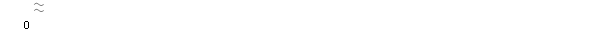 Графикон 1. Просјечнe нето платe запослених по мјесецимаМјесечна инфлација у марту 2016. године 0,0%Годишња инфлација (III 2016/III 2015) -1,8%Цијене производа и услуга које се користе за личну потрошњу у Републици Српској, мјерене индексом потрошачких цијена, у марту 2016. године у односу на претходни мјесец у просјеку су остале непромијењене, док су на годишњем нивоу у просјеку ниже за 1,8%.Од 12 главних одјељака производа и услуга, више цијене забиљежене су у четири, ниже цијене у три, а цијене у пет одјељака у просјеку су остале непромијењене.Највећи раст цијена у марту забиљежен је у одјељку Одјећа и обућа (1,1%) усљед виших набавних цијена нових колекција одјеће и обуће за сезону прољеће/љето, затим у одјељку Превоз (0,6%) усљед корекција набавних цијена горива, те у одјељку Остала добра и услуге (0,6%) усљед нових набавних цијена производа за одржавање личне хигијене, као и завршетка периода акцијских попуста. Нешто мањи раст цијена забиљежен је у одјељку Здравство (0,1%) усљед нових набавних цијена у групи медицински производи. У одјељцима Становање, Комуникације, Рекреација и култура, Образовање и Ресторани и хотели цијене су у просјеку остале непромијењене.Највећи пад цијена у марту забиљежен је у одјељку Намјештај и покућство (0,8%) усљед одређеног броја снижених цијена у групи апарати за домаћинство (0,4%), затим посуђе и разни прибор (0,8%) и у групи производи за чишћење и редовно одржавање куће (2,2%). Ниже цијене забиљежене су и у одјељку Храна и безалкохолна пића (0,4%) усљед бројних акцијских попуста и трајно ниских цијена у групама поврће (3,1%), свјежа риба (1,6%), остали прехрамбени производи (1,4%), млијеко и млијечни производи (0,8%), док је у одјељку Алкохолна пића и дуван (0,1%) навећи број попуста забиљежен у групи пиво (0,7%).Графикон 2. Мјесечна и годишња инфлацијаКалендарски прилагођена индустријска производња (III 2016/III 2015.) већа 20,6%Десезонирана индустријска производња (III 2016/II 2016.) већа 6,1% Број запослених у индустрији (III 2016/III 2015.) већи 1,1%Календарски прилагођена индустријска производња у марту 2016. године у поређењу са мартом 2015. већа је за 20,6%. У подручју Производња и снабдијевање електричном енергијом, гасом, паром и климатизацији остварен је раст од 40,9%, у подручју Вађења руда и камена раст од 18,9% и у Прерађивачкој индустрији раст од 13,4%. Посматрано према главним индустријским групама по основу економске намјене производа, производња енергије у марту 2016. године у поређењу са мартом 2015, већа је за 47,0%, нетрајних производа за широку потрошњу за 23,2%, трајних производа за широку потрошњу за 9,6% и капиталних производа за 2,8%, док је производња интермедијарних производа мања за 1,2% Десезонирана индустријска производња у марту 2016. године у поређењу са фебруаром 2016. већа је за 6,1%. У подручју Производња и снабдијевање електричном енергијом, гасом, паром и климатизацији остварен је раст од 15,3%, и у подручју Вађења руда и камена раст од 6,8%, док је у Прерађивачкој индустрији остварен пад од 1,4%. Посматрано према главним индустријским групама по основу економске намјене производа, производња енергије у марту 2016. године у поређењу са фебруаром 2016, већа је за 40,6%, трајних производа за широку потрошњу за 4,3% и нетрајних производа за широку потрошњу за 2,6%, док је производња капиталних производа мања за 6,2% и интермедијарних производа за 8,2%, Број запослених у индустрији у марту 2016. године у односу на исти мјесец прошле године већи је за 1,1%, у односу на фебруар 2016. године за 0,2%, док је у односу на просјечан мјесечни број запослених у 2015. години мањи за 0,1%. Број запослених у индустрији у периоду јануар – март 2016. године, у односу на исти период прошле године, већи је за 1,2%. У истом периоду у подручју Прерађивачка индустрија остварен је раст од 1,5% и у подручју Вађење руда и камена раст од 0,5%, док је у подручју Производња и снабдијевање електричном енергијом, гасом, паром и климатизацији забиљежен пад од 0,9%. Графикон 3. Индекси индустријске производње, март 2012 – март 2016. (2010=100)Покривеност увоза извозом (у периоду I-III 2016.) 70,2% У марту 2016. године остварен је извоз у вриједности од 239 милиона КМ и увоз у вриједности од 352 милиона КМ.У оквиру укупно остварене робне размјене Републике Српске са иностранством у марту ове године, проценат покривености увоза извозом износио је 67,9%. Проценат покривености увоза извозом за прва три мјесеца текуће године износио је 70,2%.У периоду јануар - март 2016. остварен је извоз у вриједности од 633 милиона КМ, што је за 8,1% више у односу на исти период претходне године. Увоз је, у истом периоду, износио 903 милиона КМ, што је за 7,3% мање у односу на исти период претходне године. У погледу географске дистрибуције робне размјене Републикe Српскe са иностранством, у периоду јануар - март 2016. године, највише се извозило у Италију и то у вриједности од 125 милиона КМ, односно 19,7%, те у Њемачку 80 милиона КМ, односно 12,7% од укупног оствареног извоза. У истом периоду, највише се увозило из Србије и то у вриједности од 172 милиона КМ, односно 19,0% и из Италије, у вриједности од 119 милиона КМ, односно 13,2% од укупно оствареног увоза.Посматрано по групама производа, у периоду јануар - март 2016. године, највеће учешће у извозу остварују дијелови обуће од 37 милиона КМ, што износи 5,9% од укупног извоза, док највеће учешће у увозу остварује нафта и уља добијена од битуменозних минерала (сирова), са укупном вриједношћу од 52 милиона КМ, што износи 5,8% од укупног увоза. Графикон 4. Извоз и увоз по мјесецима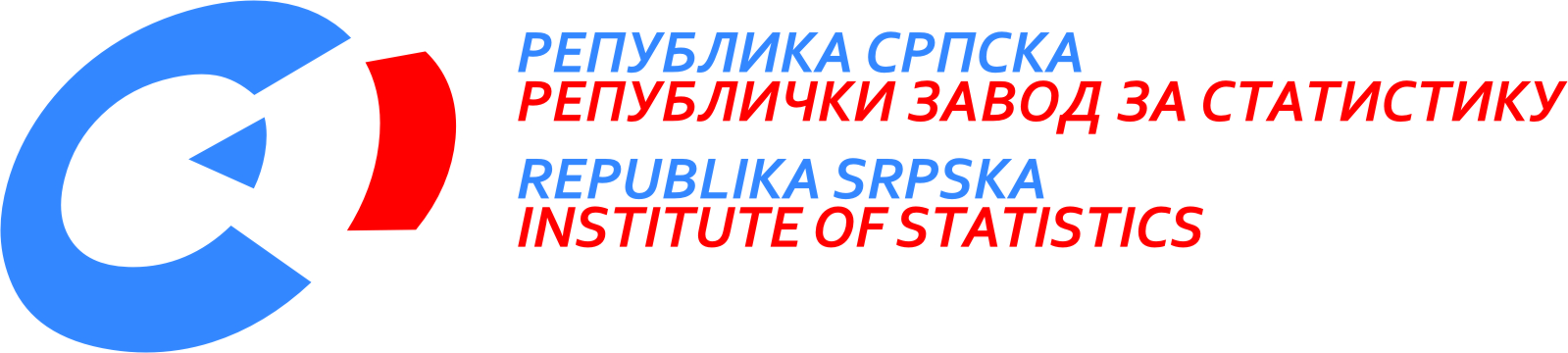            22. IV 2016. Број  91/16 САОПШТЕЊЕ ЗА МЕДИЈЕ април 2016.МАТЕРИЈАЛ ПРИПРЕМИЛИ: Статистика радаБиљана Глушацbiljana.glusac@rzs.rs.ba Статистика цијена Биљана ТешићBiljana.tesic@rzs.rs.baСтатистика индустрије и рударства Мирјана Бандурmirjana.bandur@rzs.rs.baСтатистика спољне трговине мр Сања Стојчевић Увалићsanja.stojcevic@rzs.rs.baОБЈАШЊЕЊА ПОЈМОВА - просјек¹ - процјенаСаопштење припремило одјељење публикацијаВладан Сибиновић, начелник одјељењаИздаје Републички завод за статистику,Република Српска, Бања Лука, Вељка Млађеновића 12дДр Радмила Чичковић, директор ЗаводаСаопштење је објављено на Интернету, на адреси: www.rzs.rs.baтел. +387 51 332 700; E-mail: stat@rzs.rs.baПриликом коришћења података обавезно навести извор